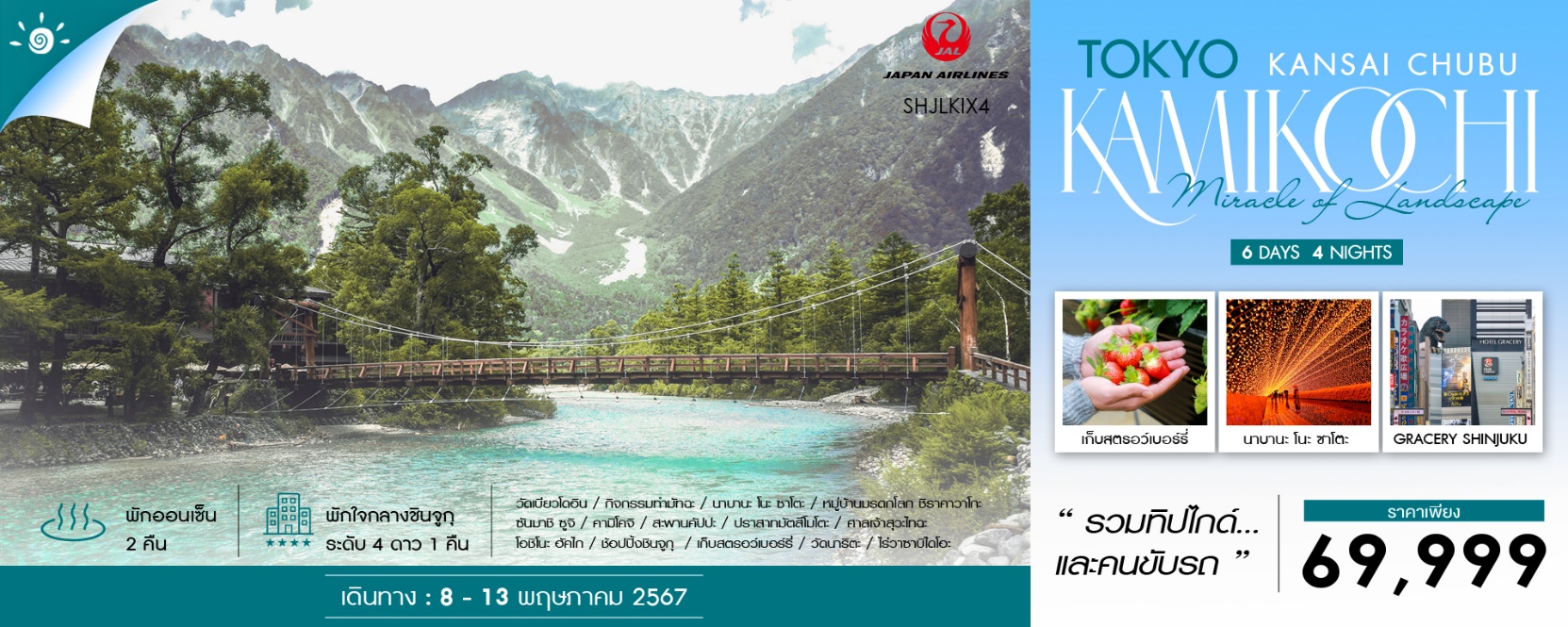 โปรแกรมการเดินทาง21.00 น.	 พร้อมกันที่ สนามบินสุวรรณภูมิ อาคารผู้โดยสารขาออก (ระหว่างประเทศ) ชั้น 4 ประตู 7 เคาน์เตอร์ P สายการบิน JAPAN AIRLINES (JL) โดยมีเจ้าหน้าที่จากทางบริษัทฯ คอยต้อนรับ และอำนวยความสะดวกแก่ท่านก่อนออกเดินทาง**สำคัญมาก !! ประเทศญี่ปุ่นไม่อนุญาตให้นำอาหารสดจำพวก เนื้อสัตว์ พืช ผัก ผลไม้ เข้าประเทศ หากฝ่าฝืนมีโทษปรับและจับ**00.25 น.	เหินฟ้าสู่ สนามบินคันไซ โดยสายการบิน JAPAN AIRLINES เที่ยวบินที่ JL728  	(บริการอาหารและเครื่องดื่มบนเครื่อง)08.00 น.	เดินทางถึง สนามบินคันไซ (เวลาท้องถิ่นเร็วกว่าไทย 2 ช.ม. กรุณาปรับนาฬิกาของท่านเป็นเวลาท้องถิ่นเพื่อสะดวกในการนัดหมาย) หลังผ่านพิธีการตรวจคนเข้าเมืองและศุลกากรเรียบร้อยแล้ว	นำท่านเดินทางสู่ เมืองอุจิ เป็นเมืองเล็กๆ ที่มีสถานที่ท่องเที่ยวหลายแห่งที่ได้รับการขึ้นทะเบียนเป็นมรดกโลก ไม่ว่าจะเป็นวัด ศาลเจ้า เป็นต้น นอกจากนี้เมืองอุจิยังได้ขึ้นชื่อว่าเป็นแหล่งผลิตชาเขียวที่มีชื่อเสียงโด่งดังไปทั่วญี่ปุ่นเที่ยง	 รับประทานอาหารกลางวันที่ภัตตาคาร 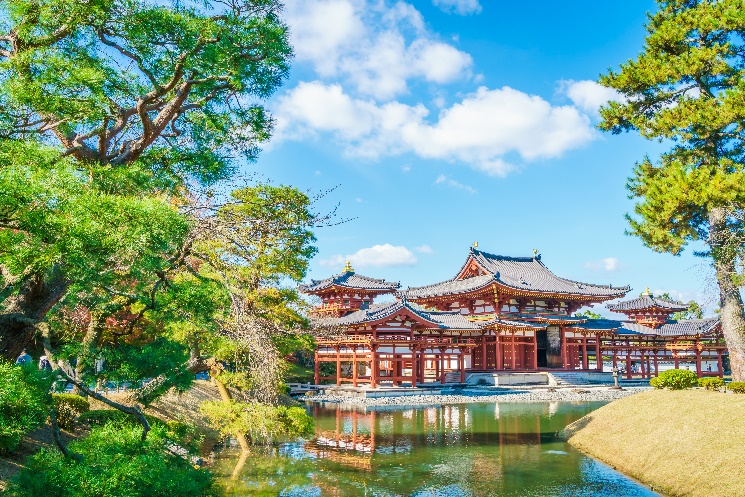 บ่าย	นำท่านเดินทางสู่ วัดเบียวโดอิน เป็นวัดเก่าแก่ที่ได้รับการขึ้นทะเบียนเป็นมรดกโลก UNESO WORLD HERITAGE และวิหารของวัดแห่งนี้ยังได้ถูกนำไปปรากฎอยู่บนเหรียญ 10 เยนอีกด้วยนำท่านเดินทางไปยัง FUKUJUEN หนึ่งในร้านชาเขียวที่ขึ้นชื่อของเมืองอุจิ ที่เปิดมากว่า 210 ปี ให้ท่านรับประสบการณ์การทำมัทฉะด้วย ในคลาสโม่และชงชาโดยเริ่มตั้งแต่นำใบชาที่คั่วแล้วมาบดกับโม่หินและชงให้หอมหวานขึ้นฟอง จิบพร้อมกับขนมหวานที่เข้ากันอย่างลงตัว นอกจากนี้ที่นี่ยังมีขนมอื่นๆ ที่ทำจากชาเขียว พาร์เฟต์ชาเขียว ดังโงะชาเขียว ให้ท่านได้เลือกซื้อเลือกชิม พร้อมนั่งชมบรรยากาศธรรมชาติที่สุดแสนจะผ่อนคลาย **บริการไอศกรีม soft serve ชาเขียวท่านละ 1 โคน**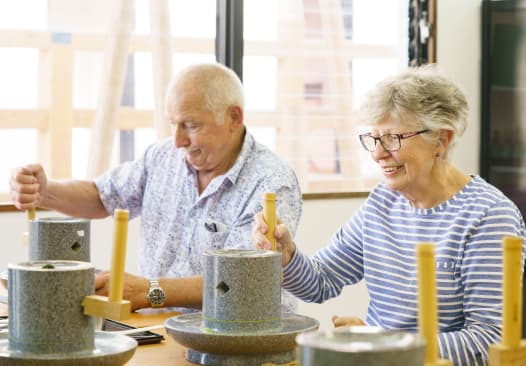 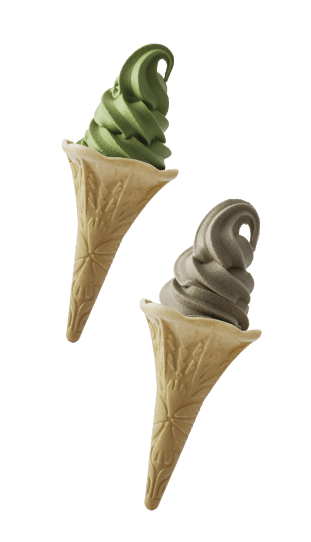 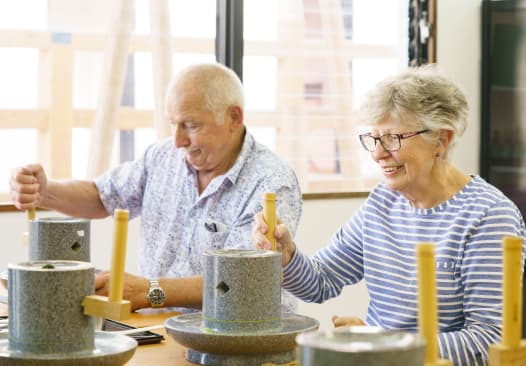 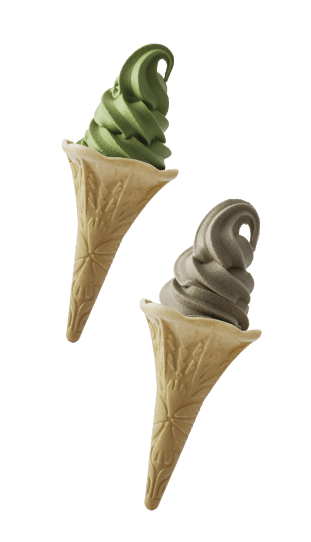 นำท่านเดินทางสู่ เมืองมิเอะ สู่ นาบานะ โนะ ซาโตะ สวนดอกไม้หลากสี และ อุโมงค์ไฟระยิบระยับ (TUNNEL OF LIGHT) งานประดับไฟที่ยิ่งใหญ่ที่สุดของญี่ปุ่น ซึ่งจัดขึ้นในสวนดอกไม้ ในระยะทางกว่า 200 เมตร ตลอดเส้นทางจะล้อมรอบไปด้วยดวงไฟรูปดอกไม้แสนน่ารัก ถือเป็นไฮไลท์หลักของสถานที่แห่งนี้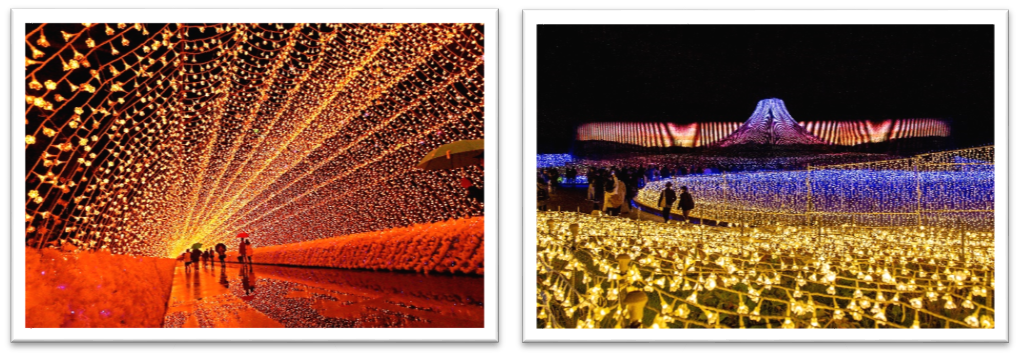 ค่ำ	 รับประทานอาหารค่ำที่ร้านอาหารใน นาบานะ โนะ ซาโตะ (รับเงินสดจากไกด์ 1,500 เยน / ท่าน)นำท่านเดินทางสู่ เมืองนาโกย่า ที่เก่าแก่ของญี่ปุ่น ปัจจุบันเป็นเมืองเอกของจังหวัดไอจิ มีขนาดใหญ่อันดับ 4 ของประเทศญี่ปุ่นมีลักษณะรูปร่างผังเมืองคล้ายปู บรรยากาศเหมือนเมืองเล็กที่มีขนาดใหญ่ด้วยกลิ่นไอแห่งความเป็นเมืองสงบอบอุ่นอันแสนโรแมนติคอบอวลด้วยมนต์เสน่ห์ที่แฝงตัวไว้ในทุกอณูของเมือง	 พักที่ NAGOYA TOKYU HOTEL หรือเทียบเท่า เช้า	 รับประทานอาหารเช้า ณ ห้องอาหารโรงแรมนำท่านสู่ เมืองกิฟุ ชม หมู่บ้านมรดกโลก ชิราคาวาโกะ หมู่บ้านแห่งนี้ตั้งอยู่ในหุบเขาสูงห่างไกลความเจริญ ทำให้ยังคงรักษาขนบธรรมเนียมประเพณีอันดีงามไว้ได้อย่างสมบูรณ์ มีเอกลักษณ์เฉพาะตัวที่เรียกว่า “กัชโช่ สุคุริ” (Gassho Style) โดยการสร้างหลังคาเป็นสามเหลี่ยมทรงสูงกว่า 60 องศา คล้ายการพนมมือและยังได้รับการขึ้นทะเบียนให้เป็นมรดกโลกในปี 1995 อีกด้วย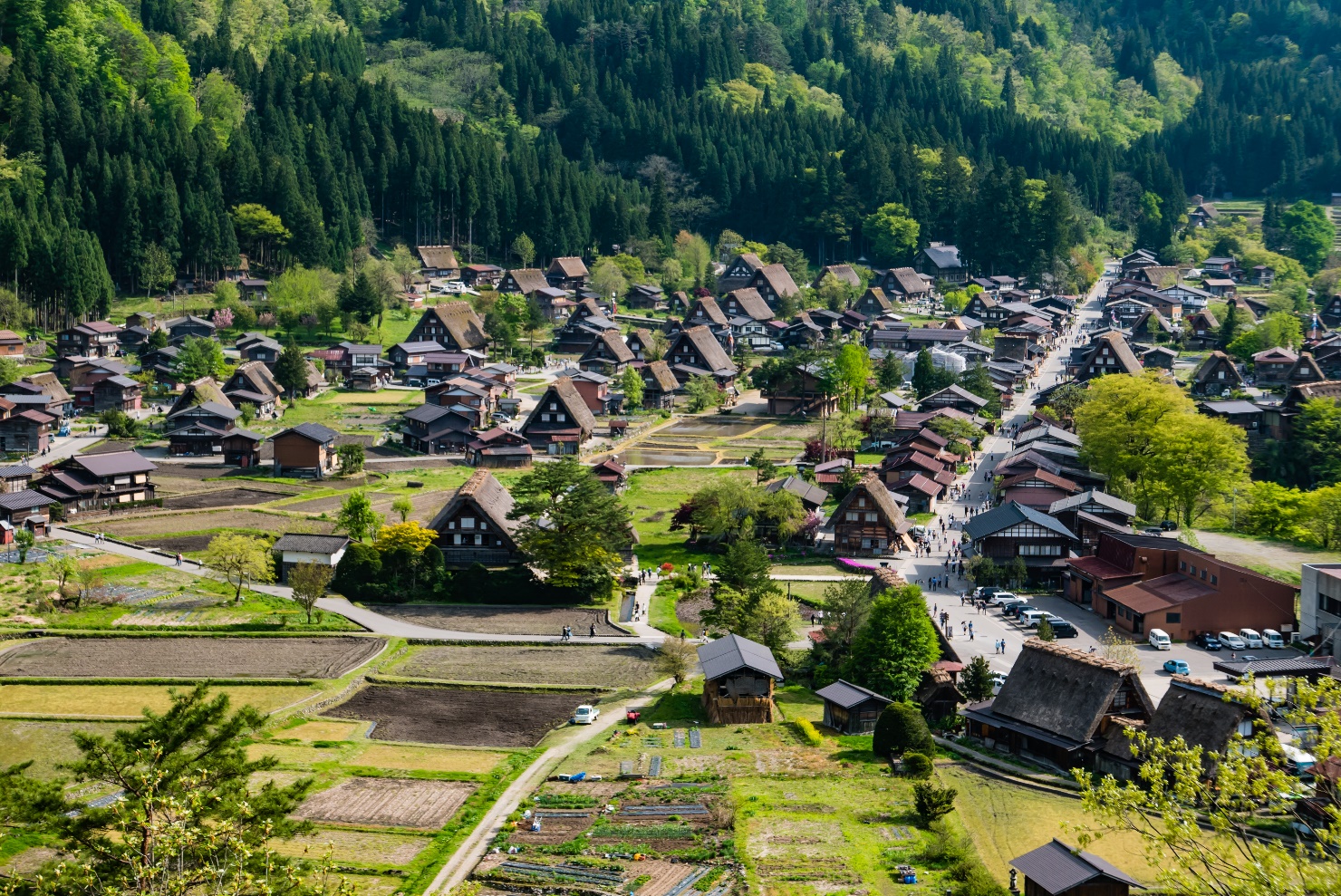 เที่ยง	 รับประทานอาหารกลางวันที่ภัตตาคาร  บ่าย	นำท่านเดินทางสู่ เมืองทาคายาม่า นำท่านสู่ ซันมาชิ ซูจิ ย่านเมืองเก่าที่ยังคงอนุรักษ์บ้านเรือนในสมัยเอโดะที่มีอายุกว่า 300 ปีไว้บนถนนสายเล็กๆ ที่ทอดยาวตลอดเส้นทาง นอกจากจะมีบ้านเรือนที่อยู่อาศัยของคนแถบนี้แล้ว ก็ยังเต็มไปด้วยร้านขายของต่างๆ มากมาย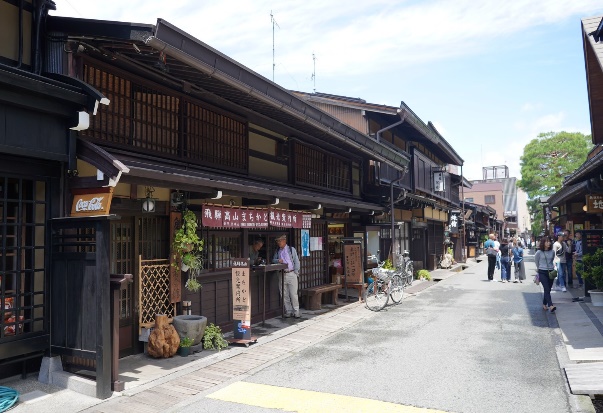 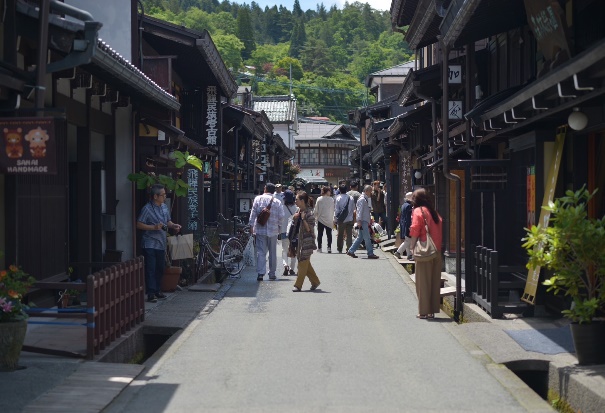 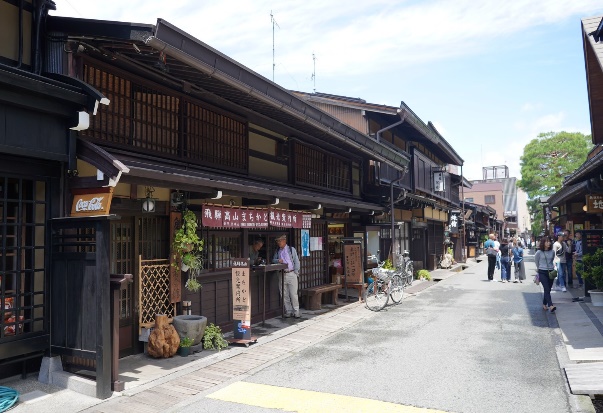 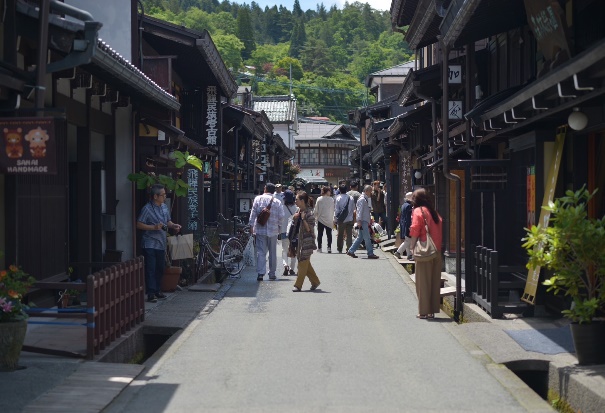  พักที่ HIDA PLAZA HOTEL หรือเทียบเท่า ค่ำ	 รับประทานอาหารค่ำที่ห้องอาหารโรงแรมหลังรับประทานอาหารแล้วเชิญท่านพักผ่อนไปกับการแช่ ออนเซ็น น้ำแร่ธรรมชาติผ่านความร้อนใต้พิภพเพื่อผ่อนคลายความเมื่อยล้าเลือดลมเดินดีเสริมสุขภาพให้กระปรี้กระเปร่าผิวพรรณสดใสมีน้ำมีนวลช่วยระบบการเผาผลาญของร่างกายให้อยู่ในสภาพคงที่ ความอัศจรรย์แห่งการอาบน้ำแร่แบบญี่ปุ่นนี่เองทำให้มีผู้กล่าวถึงว่า => หากมาที่ญี่ปุ่นแล้วไม่ได้ลงอาบน้ำแร่ก็เหมือนกับว่าท่านมาไม่ถึงญี่ปุ่น！เช้า	 รับประทานอาหารเช้า ณ ห้องอาหารโรงแรม	นำท่านเดินทางสู่ คามิโคจิ แดนสวรรค์ท่ามกลางหุบเขาเจแปนแอลป์ อันงดงามในจังหวัดนากาโนะ ที่หลายคนบอกว่ายังไงก็ต้องไปเยือนให้ได้สักครั้ง! คามิโคจิ ตั้งอยู่ทางตอนเหนือของเทือกเขาแอลป์ มีสายน้ำของแม่น้ำอะซูสะที่ใสสะอาด ไหลผ่านสะพานคัปปะ (สถานที่ถ่ายภาพยอดฮิต) ล้อมรอบด้วยผืนป่าเขียวขจี ฉากหลังของยอดเขาสูงตระหง่านระดับ 3,000 เมตร เป็นสถานที่ที่ได้รับการยอมรับว่าเป็นแหล่งท่องเที่ยวทางธรรมชาติที่มีทิวทัศน์ภูเขาที่สวยงามที่สุดแห่งหนึ่งของประเทศญี่ปุ่น 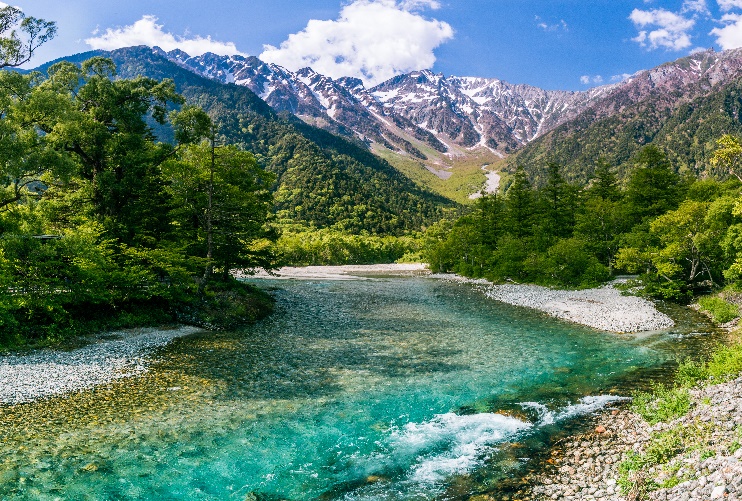 เที่ยง	 รับประทานอาหารกลางวันที่ภัตตาคาร บ่าย	นำท่านเดินทางสู่ ไร่วาซาบิไดโอะ ตั้งอยู่เมืองอะซุมิโนะไม่ไกลมากจากเมืองมัตสึโมโตะ เป็นแหล่งผลิตวาซาบิอันดับ 1 ของญี่ปุ่น ที่นี่ล้อมรอบด้วยเทือกเขาแอลป์จึงเป็นแหล่งท่องเที่ยวที่สวยงาม มีการผลิตวาซาบิแบบพิถีพิถัน ต้นวาซาบิจะปลูกในที่มีน้ำใสสะอาดไหลผ่าน เพราะที่นี้มีน้ำหิมะละลายจากเทือกเขาแอลป์ไหลผ่านตลอด ซึ่งเต็มไปด้วยแร่ธาตุสำคัญๆ ทำให้วาซาบิของที่นี่มีคุณภาพที่ดี ภายในไร่มีซอฟต์ครีมรสวาซาบิ และของฝากให้ได้เลือกซื้อนำท่านเดินทางสู่ เมืองมัตสึโมโตะ เป็นเมืองที่ใหญ่เป็นอันดับสองของจังหวัดนากาโน่ นำท่านชม ปราสาทมัตสึโมโตะ (ถ่ายรูปด้านนอก) สร้างขึ้นมาราวศตวรรษที่ 16 ป้อมปราการที่ตั้งตระหง่านนี้ว่ากันว่าเป็นเท็นชุคาคุหลังคา 5 ชั้น พื้น 6 ชั้นที่เก่าแก่ที่สุดที่ยังหลงเหลืออยู่ในปัจจุบัน และได้รับการขึ้น ทะเบียนเป็นสมบัติชาติ พื้นที่ส่วนอื่นๆ ภายในปราสาทก็ได้รับการขึ้นทะเบียนเป็นสถานที่ทางประวัติศาสตร์ของชาติ จุดเด่นของปราสาทมัตสึโมโตะอยู่ที่กำแพงสีดำของเท็นชุคาคุ เลยมีชื่อเรียกว่า คาราซุโจ แปลว่า ปราสาทอีกา ตรงข้ามกับปราสาทฮิเมจิที่มีกำแพงสีขาว เลยถูกเรียกว่า ชิราซากิโจ ปราสาทนกกระยาง 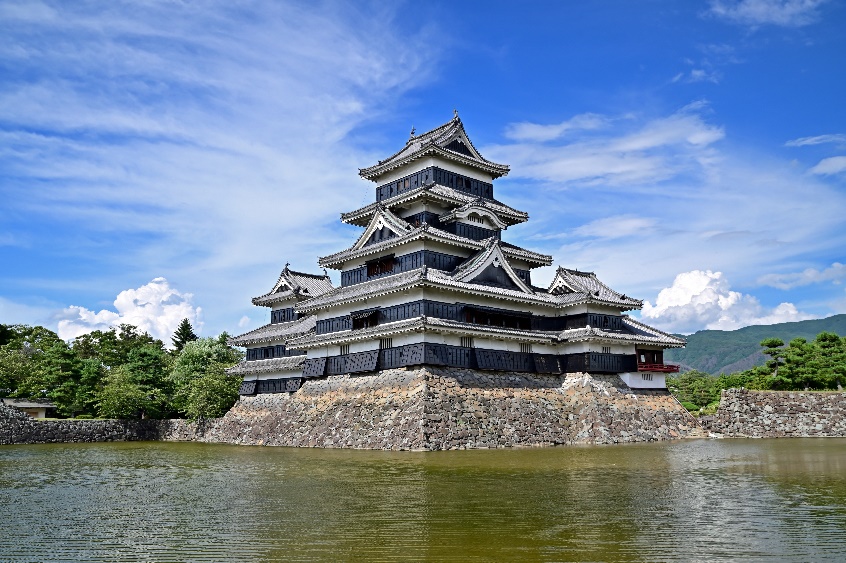 จากนั้นนำท่านเดินทางสู่ ศาลเจ้าสุวะไทฉะ เป็นศาลเจ้าขนาดใหญ่ที่ประกอบไปด้วยศาลเจ้า 4 ศาลเจ้า ตั้งอยู่รอบทะเลสาบสุวะ รายล้อมไปด้วยเทือกเขาแอลป์ญี่ปุ่นเหนือและใต้ และเทือกเขายะซึตกะทะเกะในตอนกลางของจังหวัดนากาโนะ เป็นหนึ่งในศาลเจ้าที่เก่าแก่ที่สุดในญี่ปุ่น อายุกว่า 1,200 ปี ศาลเจ้าอะคิมะยะเป็นศาลเจ้าที่โดดเด่นที่สุดในบริเวณศาลเจ้าที่ยิ่งใหญ่แห่งนี้ เนื่องจากเป็นที่ตั้งขอนไม้ศักดิ์สิทธิ์สี่ขอน เป็นขอนไม้ที่ได้จากบนภูเขาในระหว่างเทศกาลออนบะชิระที่มีขึ้นในทุกๆ หกปี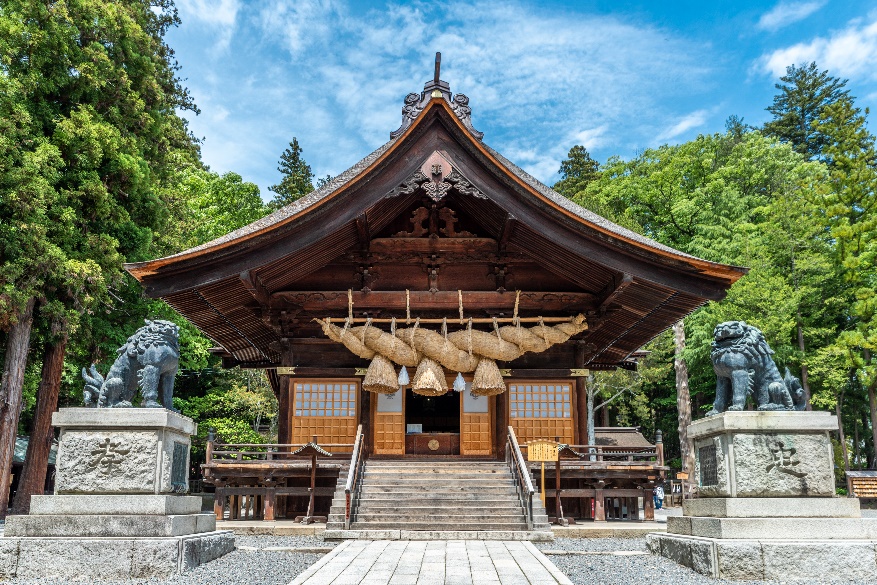 	 พักที่ RAKO HANANOI HOTEL หรือเทียบเท่า ค่ำ	 รับประทานอาหารค่ำที่ห้องอาหารโรงแรม	หลังรับประทานอาหารแล้วเชิญท่านพักผ่อนไปกับการแช่ ออนเซ็น แบบเต็มอิ่มอีก 1 คืน!!! เพื่อผ่อนคลายความเมื่อยล้าเลือดลมเดินดีเสริมสุขภาพให้กระปรี้กระเปร่าผิวพรรณสดใสมีน้ำมีนวลช่วยระบบการเผาผลาญของร่างกายให้อยู่ในสภาพคงที่เช้า	 รับประทานอาหารเช้า ณ ห้องอาหารโรงแรมนำท่านสู่ โอชิโนะ ฮัคไก บ่อน้ำธรรมชาติกับความเลื่อมใสศรัทธาความเชื่อในภูเขาไฟศักดิ์สิทธิ์ฟูจิยาม่ากับเวลาแสนยาวนานจากการละลายของหิมะบนภูเขาไฟฟูจิที่ไหลซึมลึกลงพื้นพิภพปฏิบัติการซึมซับบริเวณที่ลุ่มทำให้เกิดน้ำซึมขังขยายวงกว้างกลายเป็นบ่อขนาดย่อม น้ำในบ่อแต่ละบ่อใสสะอาดจนเกิดสะท้อนที่สวยงาม ต่อมาในปี ค.ศ. 1985 สถานที่แห่งนี้ได้รับการคัดเลือกเป็น 1 ใน 100 อันดับแหล่งน้ำจากธรรมชาติที่ดีที่สุดของญี่ปุ่น ท่านสามารถเลือกซื้อสินค้าพื้นเมืองต่างๆ และสินค้าเกษตรกรรมที่ชาวบ้านนำมาขายระหว่างทางได้ ไม่ว่าจะเป็นผักภูเขาที่สดกรอบ ผลไม้อบแห้ง ถั่ว มันญี่ปุ่น และอื่นๆ อีกมากมายเที่ยง	 รับประทานอาหารกลางวันที่ภัตตาคาร บ่าย	นำท่านเดินทางสู่ เมืองโตเกียว ตื่นตาตื่นใจกับบรรยากาศเมืองหลวง ณ กรุงโตเกียวที่เต็มไปด้วยผู้คนมากมาย และเทคโนโลยีทันสมัยตลอดสองข้างทาง	จากนั้นเชิญท่านอิสระ ช้อปปิ้งชินจูกุ ย่านที่มีความเจริญอันดับหนึ่งของโตเกียว เป็นศูนย์รวมร้านค้าที่จัดแต่งอย่างหรูหราน่ารักหลากสไตล์ มีร้านค้าชื่อดังเป็นที่เป็นที่นิยมทั้งชาวญี่ปุ่น และนักท่องเที่ยวที่มาเยือน มีทั้งสินค้าแบรนด์เนม เสื้อผ้าแฟชั่น อุปกรณ์อิเล็กทรอนิกส์ กล้องถ่ายรูปดิจิตอล กิ๊ฟช็อป ขนม รวมถึงเครื่องสำอางยี่ห้อดังของญี่ปุ่นไม่ว่าจะเป็น KOSE, SHISEDO KANEBO, SK–II ในราคาถูกกว่าเมืองไทยและสินค้าอื่นๆ อีกมากมายที่ท่านสามารถเลือกซื้อเป็นของฝากกลับบ้านได้ค่ำ	อิสระรับประทานอาหารค่ำตามอัธยาศัย พักที่ HOTEL GRACERY SHINJUKU หรือเทียบเท่า เช้า	 รับประทานอาหารเช้า ณ ห้องอาหารโรงแรมนำท่านเดินทางสู่ เมืองนาริตะ นำท่านสู่ สวนสตรอว์เบอร์รี่ ให้ท่านเพลิดเพลินกับการเก็บและลิ้มลองสตรอว์เบอร์รี่สดๆ จากต้นตามฤดูกาลของชาวญี่ปุ่นที่มีการปลูกอย่างพิถีพิถันและได้รับการดูแลเอาใจใส่ทุกกระบวนการทุกขั้นตอน ทําให้ผลไม้ของที่นี่นั้นมีขนาดใหญ่ และรสชาติหวานกว่าบ้านเราหลายเท่า หมายเหตุ..ผลไม้แต่ละชนิดขึ้นอยู่กับสภาพอากาศในแต่ละท้องถิ่น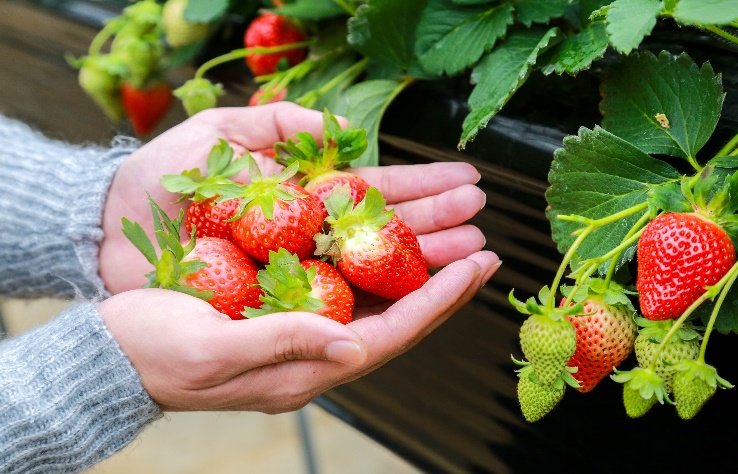 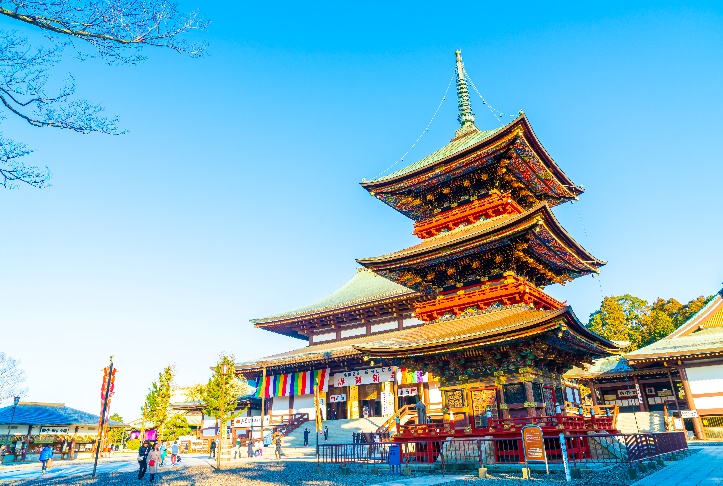 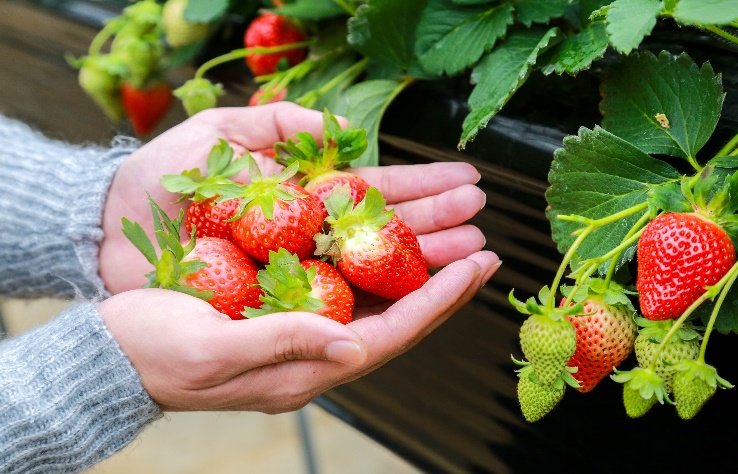 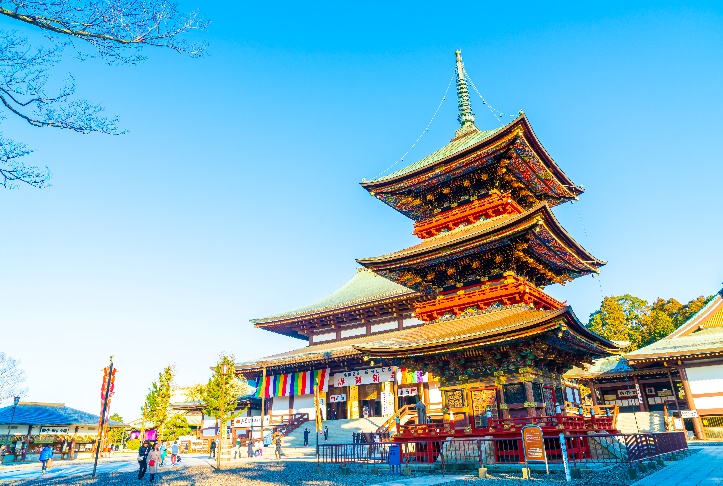 นำท่านเดินทางสู่ วัดนาริตะซัง เป็น 1 ใน 3 วัดหลักของลัทธิคันโต ที่ได้สร้างขึ้นอุทิศแด่ศาสนาพุทธให้กับ เทพเจ้าฟูดูเมียวโอะ ซึ่งเป็นเทพเจ้าแห่งไฟ จุดเด่นของวัดถือเป็นเทพชั้นสูงสุดของลัทธิชินกอน แกะสลักและถวายโดย โคโบไดจิ ตามราชโองการของ จักรพรรดิซากะ วัดแห่งนี้มีผู้แวะเวียนเข้าสักการะมากว่า 10 ล้านคนต่อปี ภายในวัดมีสวนนาริตะซัง ในพื้นที่กว่า 165,000 ตารางเมตร เป็นสถานพักผ่อนหย่อนใจที่สวยงามร่มรื่น และอากาศบริสุทธิ์ตลอดทั้ง 4 ฤดู จากนั้นอิสระเดินเล่น นาริตะโอโมเตซันโดะ ถนนช้อปปิ้งสวยงามที่นำไปสู่วัดนาริตะซังชินโชจิ ถนนเส้นนี้เหมาะสำหรับเดินเล่นและซื้อของทานเล่นและของที่ระลึกพื้นเมืองก่อนเข้าชมวัด หรือทานอาหารในร้านจำนวนมากที่ขายปลาไหลสดๆ ย่างบาร์บีคิวแสนอร่อยจากนั้นนำท่านสู่ อิออน พลาซ่า ช้อปปิ้งมอลล์ขนาดใหญ่ อิสระท่านได้เลือกซื้อสินค้าจากร้านค้าต่างๆ ไม่ว่าจะเป็นเสื้อผ้า กระเป๋า-รองเท้า ของแต่งบ้าน ของที่ระลึก ฯลฯ ภายในอาคารยังมี ห้างจัสโก้ ให้ท่านช้อปปิ้งต่ออย่างเพลิดเพลินสนุกสนานกับการจับจ่ายสินค้าของร้าน 100 Yen ซึ่งสินค้าทุกๆ อย่างในร้านราคาชิ้นละ 100 เยน ไม่ลืมแวะซื้อของฝากทางกรุงเทพฯ อาทิ ขนมโมจิ, เบนโตะ, ผลไม้สด และแห้ง, ลูกอมขนมขบเคี้ยว ฯลฯ***อาหารเที่ยงอิสระตามอัธยาศัยเพื่อให้ท่านใช้เวลาช้อปปิ้งได้อย่างคุ้มค่า***สมควรแก่เวลา กรุณาตรวจเช็คสัมภาระให้เรียบร้อย เพื่อเตรียมตัวเดินทางสู่สนามบินเพื่อกลับกรุงเทพฯ18.20 น.	ออกเดินทางสู่ กรุงเทพฯ โดยสายการบิน JAPAN AIRLINES เที่ยวบินที่ JL707 (บริการอาหารและเครื่องดื่มบนเครื่อง)23.00 น.	ถึง กรุงเทพฯ โดยสวัสดิภาพ พร้อมความประทับใจ......... ☺ ☺ ☺ ☺********ขอบคุณทุกท่านที่ใช้บริการ********  ☺ ☺ ☺ ☺ ซื่อสัตย์ จริงใจ ห่วงใย เน้นบริการ คืองานของเรา  ☺ ☺ ☺ ☺       **หมายเหตุ : โปรแกรมและราคาสามารถเปลี่ยนแปลงได้ตามความเหมาะสมโดยไม่ต้องแจ้งให้ทราบล่วงหน้าทางบริษัทฯ จะถือผลประโยชน์ของลูกค้าเป็นสำคัญ**  ค่าตั๋วเครื่องบินชั้นทัศนาจร ไป-กลับ พร้อมกรุ๊ป ตามที่ระบุไว้ในรายการเท่านั้น ตั๋วเครื่องบินที่ใช้เป็นแบบกรุ๊ปไม่สามารถเลือกที่นั่งล่วงหน้าได้ (ท่านจะได้รับที่นั่งแบบสุ่มเท่านั้น)ค่าภาษีสนามบินทุกแห่ง หากสายการบินมีการปรับราคาภาษีน้ำมันขึ้น ทางบริษัทฯ ขอสงวนสิทธิ์เก็บค่าภาษีน้ำมันเพิ่มตามความเป็นจริงก่อนการเดินทาง **ราคาทัวร์นี้เช็คภาษีน้ำมัน ณ วันที่ 16 ก.พ. 67 เป็นเงิน 12,815 บาทค่าโรงแรมระดับมาตรฐาน (พักห้องละ 2 ท่าน) กรณีห้อง TWIN BED (เตียงเดี่ยว 2 เตียง) ซึ่งโรงแรมไม่มีหรือเต็ม ทางบริษัทขอปรับเป็นห้อง DOUBLE BED แทนโดยมิต้องแจ้งให้ทราบล่วงหน้า หรือ หากต้องการห้องพักแบบ DOUBLE BED ซึ่งโรงแรมไม่มีหรือเต็ม ทางบริษัทขอปรับเป็นห้อง TWIN BED แทนโดยมิต้องแจ้งให้ทราบล่วงหน้า เช่นกัน กรณีพักแบบ TRIPLE ROOM รบกวนติดต่อเจ้าหน้าที่ (อาจจะมีค่าใช้จ่ายเพิ่มเติมค่ะ) ค่าอาหาร ตามที่ระบุไว้ในรายการ และ น้ำดื่มบนรถวันละ 1 ขวด ค่ายานพาหนะ และค่าธรรมเนียมเข้าชมสถานที่ต่างๆ ตามที่ระบุไว้ในรายการน้ำหนักสัมภาระ ท่านละ 2 ใบ ไม่เกิน 23 กิโลกรัม / ใบ  สัมภาระติดตัวขึ้นเครื่องได้ 1 ชิ้น ต่อท่าน น้ำหนักต้องไม่เกิน 7 กิโลกรัมรวมค่าทิปไกด์, คนขับรถ ตลอดการเดินทางค่าประกันอุบัติเหตุ วงเงินประกันท่านละ 1,000,000 บาท และ ค่ารักษาพยาบาล ไม่เกิน 500,000 บาท คุ้มครองผู้เอาประกันที่มีอายุตั้งแต่ 1 – 75 ปีในการเคลมประกันทุกกรณี ต้องมีใบเสร็จ และ มีเอกสารรับรองทางการแพทย์ หรือจากหน่วยงานที่เกี่ยวข้องการประกันไม่คุ้มครองกรณีที่เสียชีวิต หรือ เจ็บป่วยทางร่างกายด้วยโรคประจำตัว, การติดเชื้อ, ไวรัส, ไส้เลื่อน, ไส้ติ่ง, อาการที่เกี่ยวข้องกับการติดยา, โรคติดต่อทางเพศสัมพันธ์, การบาดเจ็บจากความเสียหายโดยเจตนา, การฆ่าตัวตาย, เสียสติ, ตกอยู่ภายใต้อำนาจของสุรายาเสพติด, บาดเจ็บจากการทะเลาะวิวาท การแท้งบุตร, การบาดเจ็บเนื่องมาจากอาชญากรรม, จลาจล, นัดหยุดงาน, การก่อการร้าย การยึดพาหนะ และการปล้นอากาศยาน (Terrorism, Hijack, Skyjack) และอื่นๆ ตามเงื่อนไขในกรมธรรม์ค่าทำหนังสือเดินทางทุกประเภทค่าใช้จ่ายอื่นๆ ที่นอกเหนือจากรายการระบุ เช่น ค่าใช้จ่ายส่วนตัวอื่นๆ ฯลฯค่าภาษีมูลค่าเพิ่ม VAT 7 % และหักภาษี ณ ที่จ่าย 3 % ในกรณีที่ลูกค้าต้องการใบเสร็จรับเงินที่ถูกต้อง จะต้องบวกค่าภาษีมูลค่าเพิ่ม และหัก ณ ที่จ่าย จากยอดขายจริงทั้งหมดเท่านั้น และโปรดแจ้งทางบริษัทฯ จะออกให้ภายหลัง ขอสงวนสิทธิ์ออกใบเสร็จที่ถูกให้กับบริษัททัวร์เท่านั้นค่าวีซ่าญี่ปุ่นสำหรับชาวต่างชาติค่าธรรมเนียมน้ำมันและภาษีสนามบิน ในกรณีที่สายการบินมีการปรับขึ้นราคา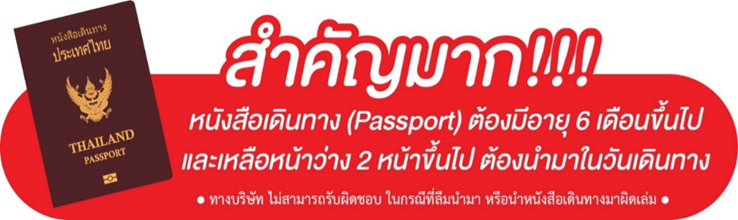 ** ก่อนทำการจองทัวร์ทุกครั้ง กรุณาอ่านโปรแกรมอย่างละเอียดทุกหน้า และทุกบรรทัด เนื่องจากทางบริษัทฯ จะอิงตามรายละเอียดของโปรแกรมที่ขายเป็นหลัก **     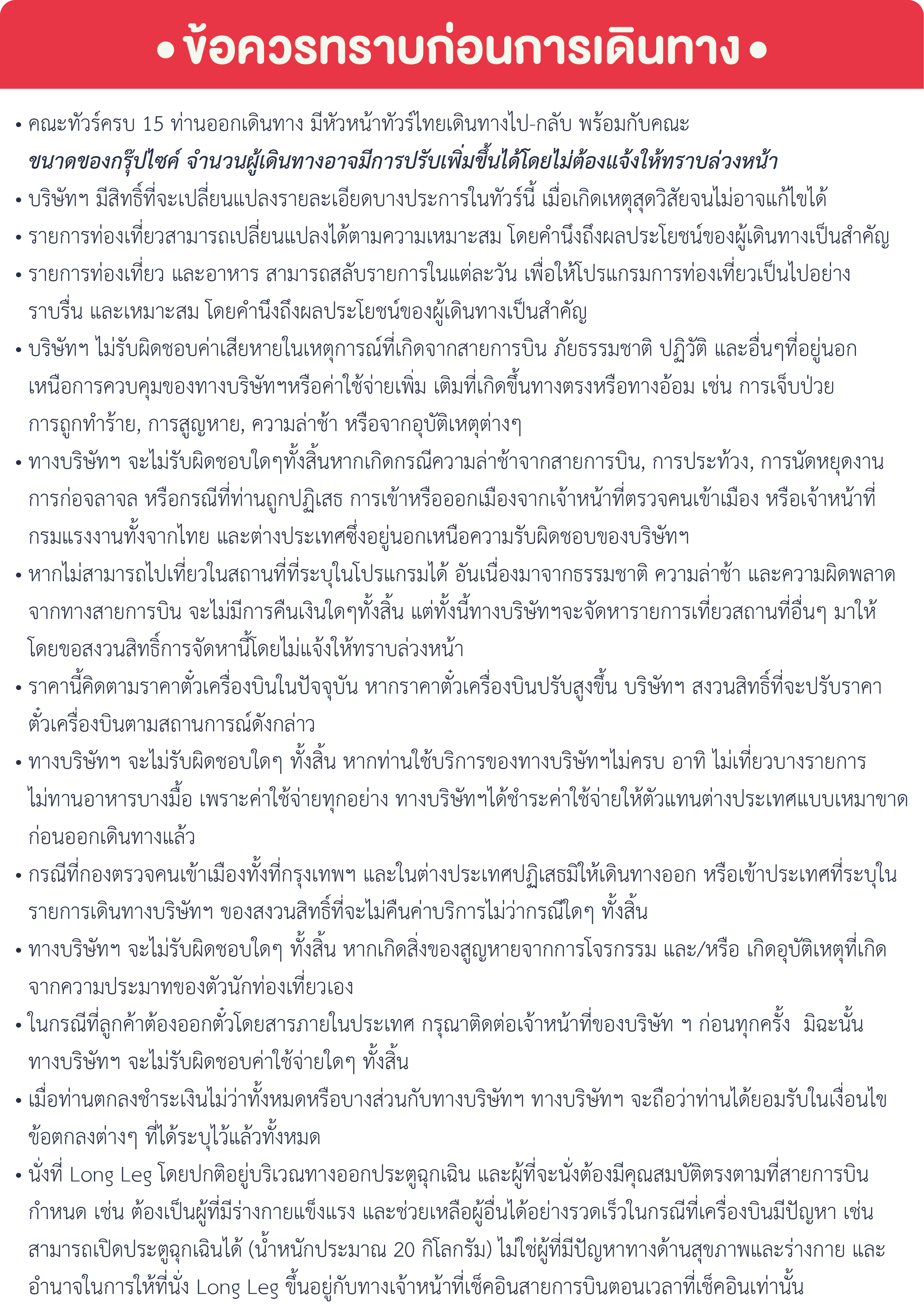 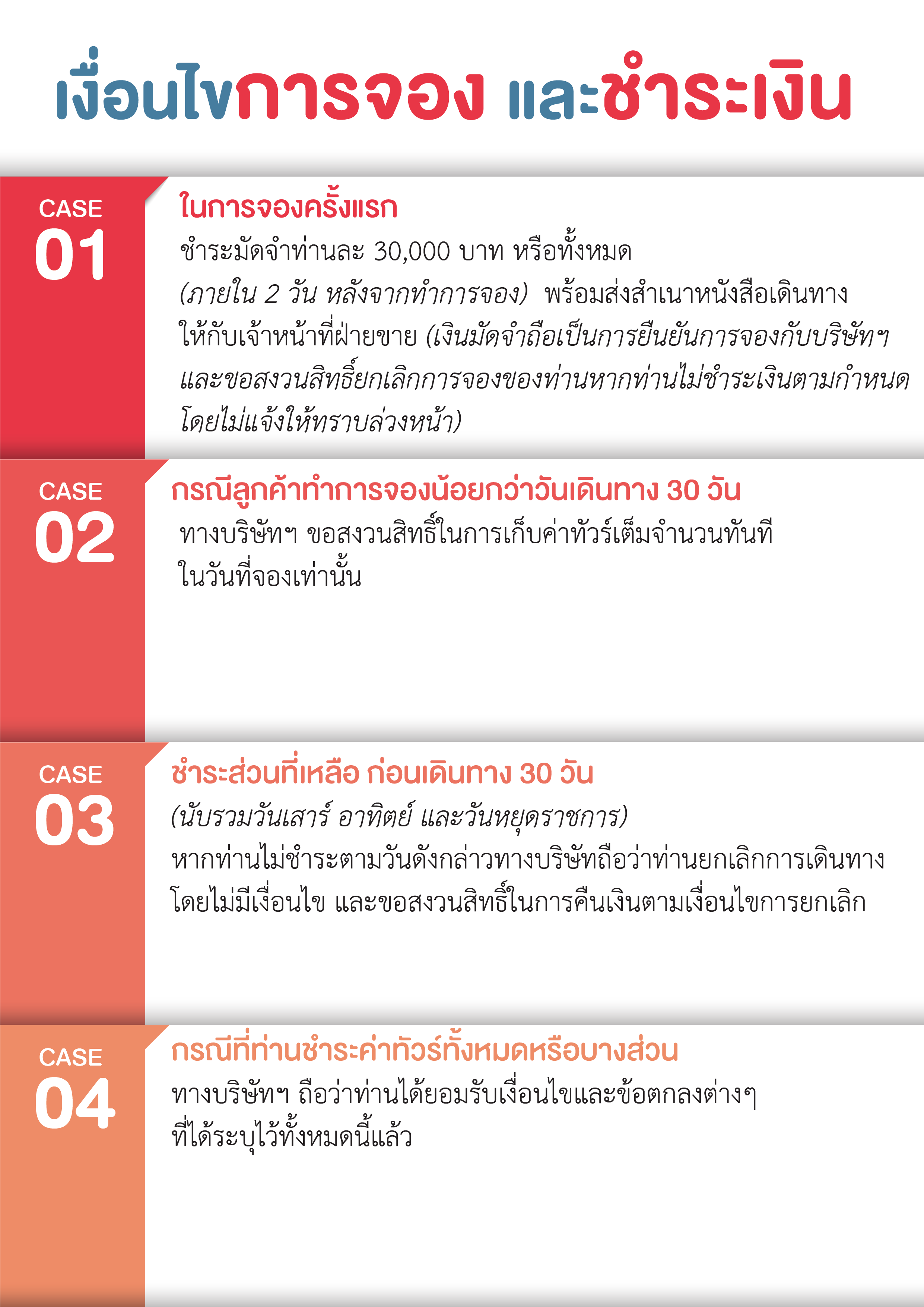 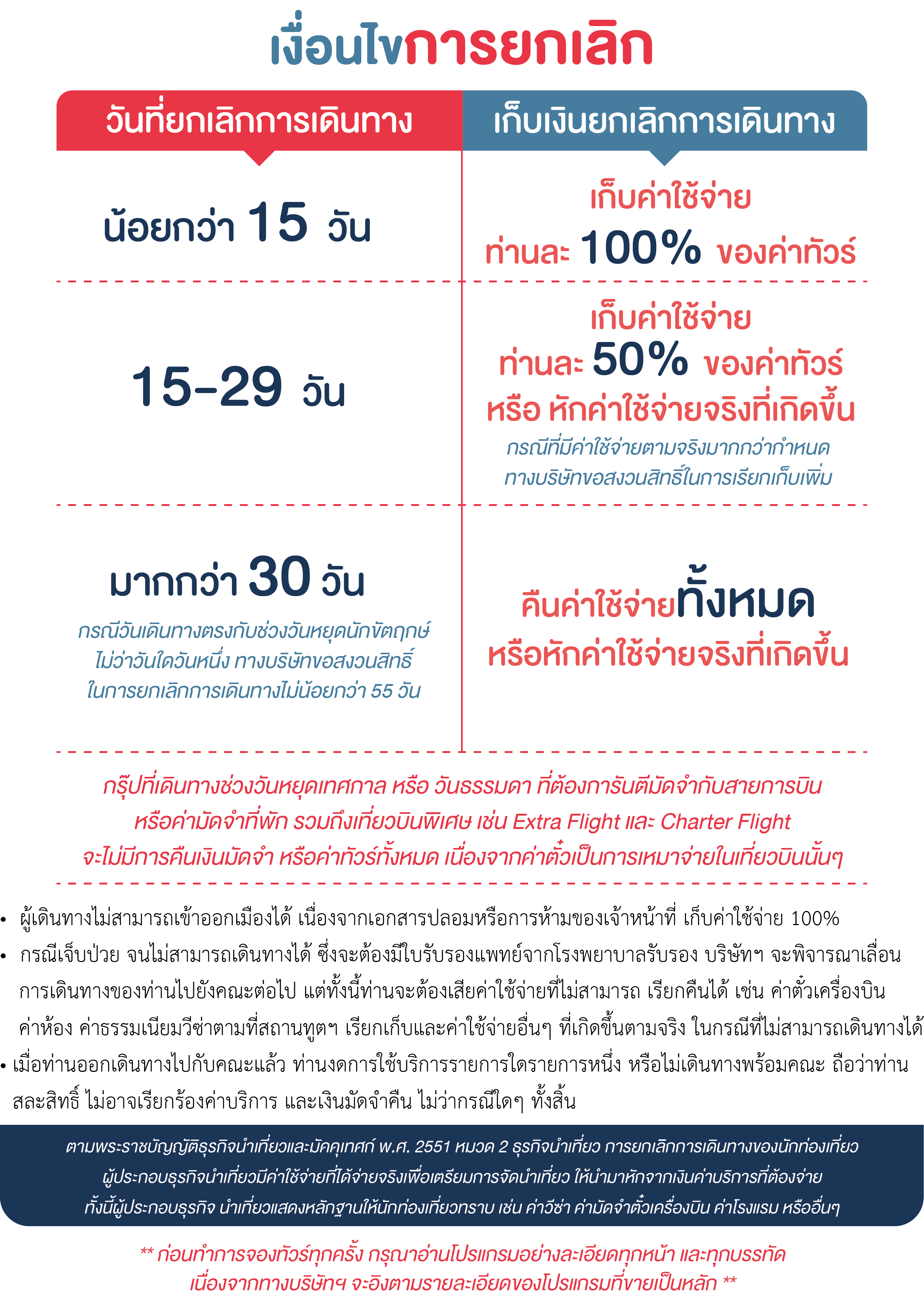 วันที่กำหนดการเช้าเที่ยงเย็นโรงแรม1ท่าอากาศยานสุวรรณภูมิXXX2กรุงเทพฯ – สนามบินคันไซ (JL728 : 00.25-08.00) – เมืองอุจิ – วัดเบียวโดอิน – กิจกรรมทำมัทฉะ – เมืองมิเอะ – นาบานะ โนะ ซาโตะ – เมืองนาโกย่าNAGOYA TOKYU HOTEL
หรือเทียบเท่าระดับ 4 ดาว3เมืองกิฟุ – หมู่บ้านมรดกโลก ชิราคาวาโกะ – เมืองทาคายาม่า – ซันมาชิ ซูจิHIDA PLAZA HOTELหรือเทียบเท่า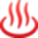 4คามิโคจิ – สะพานคัปปะ – ไร่วาซาบิไดโอะ – เมืองมัตสึโมโตะ – ปราสาทมัตสึโมโตะ (ถ่ายรูปด้านนอก) – ศาลเจ้าสุวะไทฉะRAKO HANANOI HOTELหรือเทียบเท่า5โอชิโนะ ฮัคไก – เมืองโตเกียว – ช้อปปิ้งชินจูกุ XHOTEL GRACERY SHINJUKUหรือเทียบเท่าระดับ 4 ดาวใจกลางชินจูกุ6เมืองนาริตะ – เก็บสตรอว์เบอร์รี่ – วัดนาริตะ – นาริตะโอโมเตซันโดะ – อิออน พลาซ่า – สนามบินนาริตะ – กรุงเทพฯ (JL707 : 18.20-23:00)X*** รวมค่าทิปไกด์และคนขับรถ ตลอดการเดินทาง****** รวมค่าทิปไกด์และคนขับรถ ตลอดการเดินทาง****** รวมค่าทิปไกด์และคนขับรถ ตลอดการเดินทาง****** รวมค่าทิปไกด์และคนขับรถ ตลอดการเดินทาง****** รวมค่าทิปไกด์และคนขับรถ ตลอดการเดินทาง****** รวมค่าทิปไกด์และคนขับรถ ตลอดการเดินทาง***อัตราค่าบริการ (ราคาต่อท่าน)อัตราค่าบริการ (ราคาต่อท่าน)อัตราค่าบริการ (ราคาต่อท่าน)อัตราค่าบริการ (ราคาต่อท่าน)วันเดินทาง  ราคาทัวร์ผู้ใหญ่ พักห้องละ 2 ท่าน(15 ท่านออกเดินทาง)  ราคาทัวร์ผู้ใหญ่ พักห้องละ 2 ท่าน(15 ท่านออกเดินทาง)ราคาสำหรับเด็กอายุ 2 – 5 ปี  ไม่มีเตียงพักเดี่ยวจ่ายเพิ่มราคาไม่รวมตั๋ว8 – 13 พ.ค. 6769,999 บาท / ท่าน69,999 บาท / ท่าน64,999 บาท / ท่าน14,000 บาท / ท่าน45,999 บาท / ท่าน